 تستهوي تقنيات الاسترخاء المختلفة الأشخاص وفقاً لاختلافاتهم، ولهذا  يرجى تجربة كلّ طريقة وإعطئها تقييماً من عشرة ومن ثمّ اختيار الطريقة أ الطرق الأكثر ملاءمة بالنسبة لك.GP Notes: Quick Relaxation Techniques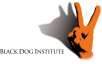 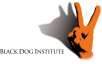 Background Notes for PrescribersRelaxation has been described as ‘a state of consciousness characterised by feelings of peace and release from tension, anxiety and fear’. The term is usually taken to mean either lack of muscle tension or lack of inner ‘mental tension’.Early relaxation techniques often involved progressive muscle relaxation with attentionto breathing, such as Jacobsen’s progressive relaxation, first described in the late1930s.It is now recognised that there is a myriad of techniques to suit different personality types and problems.  Some people also encounter problems with ‘letting go’ and can become panicky when they try and relax.  This needs to be discussed and a different type of relaxation technique considered.It is helpful to find out what happens to the individual when they are tense:     How does he/she know they are tense?     What happens first? What next?     What helps? What doesn’t?     Have they had problems with previous attempts at relaxation.It is also helpful to know the individual’s style: Do they like to picture things?  Read things? Listen to things? Do something?طُرق استرخاء  سريعة شدّ أعصاب الجسم بكاملهِ شدّ أعصاب الجسم بكاملهِ النتيجة من 10شدّ كلّ أعصاب جسمك  وابقِ جسمك مشدوداً ابقِ جسمك مشدوداً لأطول فترة ممكنة من دون أن يسبب لك ذلك شعوراً بالألمرخّي أعصابك ببطئ واشعر بانحسار هذا الشدّ عن جسمك رويداً رويداً. أعد هذا التمرين ثلاثة مرّاتٍ.  شدّ كلّ أعصاب جسمك  وابقِ جسمك مشدوداً ابقِ جسمك مشدوداً لأطول فترة ممكنة من دون أن يسبب لك ذلك شعوراً بالألمرخّي أعصابك ببطئ واشعر بانحسار هذا الشدّ عن جسمك رويداً رويداً. أعد هذا التمرين ثلاثة مرّاتٍ.  تخيل الهواء الذي تستنشقه كغمامة تخيل الهواء الذي تستنشقه كغمامة النتيجة من 10أطلق العِنان لمخيّلتك وركّز على عملية التنفس.وعندما يستّقر تنفسك وينتظم، تخيّل بأن الهواء الذي تستنشقه يأتيك على شكل غمامة:تملأ رئتيك ومن ثمّ تغادركيمكنك تخيّل الغمامة بلونٍ معين. أطلق العِنان لمخيّلتك وركّز على عملية التنفس.وعندما يستّقر تنفسك وينتظم، تخيّل بأن الهواء الذي تستنشقه يأتيك على شكل غمامة:تملأ رئتيك ومن ثمّ تغادركيمكنك تخيّل الغمامة بلونٍ معين. اختر نقطة ما اختر نقطة ما النتيجة من 10اختر نقطة ما للتركيز عليها مع الحفاظ على رأسك مستوياً وجسمك مسترخٍ (العينان مفتوحتان  في هذه المرحلة).عندما  تصبح جاهزاً عدّ تنازلياً من العدد خمسة: واغمض عينيك تدريجياً مع كلّ نفس تأخذه.ركّز على  كل نفس.ستكون عيناك مغمضتين عند وصولك إلى العدد واحد. ركّز عندها على شعورك بالاسترخاءاختر نقطة ما للتركيز عليها مع الحفاظ على رأسك مستوياً وجسمك مسترخٍ (العينان مفتوحتان  في هذه المرحلة).عندما  تصبح جاهزاً عدّ تنازلياً من العدد خمسة: واغمض عينيك تدريجياً مع كلّ نفس تأخذه.ركّز على  كل نفس.ستكون عيناك مغمضتين عند وصولك إلى العدد واحد. ركّز عندها على شعورك بالاسترخاءعدّ عشرة  أنفاس تنازلياًعدّ عشرة  أنفاس تنازلياًالنتيجة من 10 اسمح لنفسك باللشعور بالسَكينة والامبالاة وأنت تعدّ كل نفس من ١٠ إلى ١.  ودع جسمك يتثاقل ويصبح مسترخياً أكثر فأكثر مع كل عددواسمح مع كلّ عملية زفير للشدّ بمغادرة جسمك.  اسمح لنفسك باللشعور بالسَكينة والامبالاة وأنت تعدّ كل نفس من ١٠ إلى ١.  ودع جسمك يتثاقل ويصبح مسترخياً أكثر فأكثر مع كل عددواسمح مع كلّ عملية زفير للشدّ بمغادرة جسمك. التحوّلات: اختر واحد تنتفع منه أو ابتكر شيئاً خاصاً بكالتحوّلات: اختر واحد تنتفع منه أو ابتكر شيئاً خاصاً بكالنتيجة من 10عندما تفكر بصُور مثل.... حِبال مفتولة بشّدةشعور بريح باردة وعاتيةشمع جامد وباردعضلات حمراء مشدودةتخيّل....إنّ الحِبال المفتولة تنحلّإنّ الريح الباردة تصبح دافئة ولطيفة إن الشمع يلين ويذوبإن العضلات الحمراء تلين أو يتحوّل لونها إلى اللون الورديّالتأكيدات: اختر واحد تنتفع منه أو ابتكر شيئاً خاصاً بكالتأكيدات: اختر واحد تنتفع منه أو ابتكر شيئاً خاصاً بكالنتيجة من 10تنفس بعمق وبطء...دع التّوتر يتلاشى أنا هادئ وأشعر بالاسترخاء وإني على أهبة الاستعداد لأي شيءسيزول هذا الشعور بعدم الارتياح...دعه يزوللديّ القدرة على التعامل مع هذا الأمر.إرخِ مفصل الفك وإخفض الكتفين